ProgrammInternationaler Museumstag 2022Sonntag, 15. Mai 2022Eintritt frei!Kunstmuseum St.GallenGeöffnet 10-17 UhrAktuelle Ausstellungen:▪️ St. Andreas Slominski▪️ Manon de Boer – Che bella voce▪️ Perfect Love – Von Liebe und Leidenschaft11 Uhr und 12 Uhr: Hinter den Kulissen — Ausstellung im Aufbau. Im Dialog mit unserem Museumstechniker Hugo Borner und unserer Museumstechnikerin und Hauswartin Lea Regenass12 und 16 Uhr: Kunst – Schau – Spiel in Perfect Love. Eine theatrale Kunstverführung mit Boglárka Horváth und Alexandre Pelichet13 Uhr: St. Andreas Slominski. Öffentliche Führung14 Uhr: Perfect Love. Öffentliche Führung Café im KunstmuseumKaffee, Tee, Getränke, KuchenDurchgehend: Café mit Wohnzimmerflair dank der Gestaltung durch Caro Niederer. Pipilotti Rist, Das Zimmer, 1994/2000 KirchhoferhausGeöffnet 10-17 UhrAktuelle Ausstellung:▪️ IMMERSION. IN NEW DIMENSIONS11-16 Uhr: Hinter den Bildern — Werkstatteinblick Provenienzforschung. Im Dialog mit unseren wissenschaftlichen Mitarbeitenden Samuel Reller und Laura StuderDurchgehend: Offenes Kunstlabor und Ausstellung IMMERSION. IN NEW DIMENSIONS einer Klasse der Fachmittelschule im Berufsfeld Gestalten, Kantonsschule am Brühl. Beteiligte Schülerinnen und Schüler sind vor OrtKunstzone in der Lokremise und WasserturmGeöffnet 11-18 UhrAktuelle Ausstellung:▪️ Birgit Werres – Let’s play it, Rolf !11 Uhr: Birgit Werres. Öffentliche Führung Durchgehend: Christoph Büchel, The House of Friction (Pumpwerk Heimat), 2002 / 2013Festes Schuhwerk und robuste Kleidung werden empfohlen. Zutritt ab 18 JahrenInternationaler Museumstag 2022Freier Eintritt ins Kunstmuseum, Kirchhoferhaus und die Kunstzone der LokremiseDas Kunstmuseum St.Gallen bietet am Internationalen Museumstag wieder ein vielfältiges Programm an Ausstellungen, Führungen und Veranstaltungen für Jung und Alt im Kunstmuseum, dem Kirchhoferhaus und der Kunstzone der Lokremise. Mitarbeitende geben einen besonderen Blick hinter die Kulissen und hinter die Bilder – zu den Themen Aufstellungsaufbau und Provenienzforschung.Alle Ausstellungen des Kunstmuseums «St. Andreas Slominski», «Manon de Boer – Che bella voce» sowie «Perfect Love – Von Liebe und Leidenschaft» sind an diesem Tag wie üblich von 10 bis 17 Uhr geöffnet. Die Ausstellung «Birgit Werres – Let’s play it, Rolf!» ist von 11 bis 18 Uhr in der Kunstzone der Lokremise zu sehen.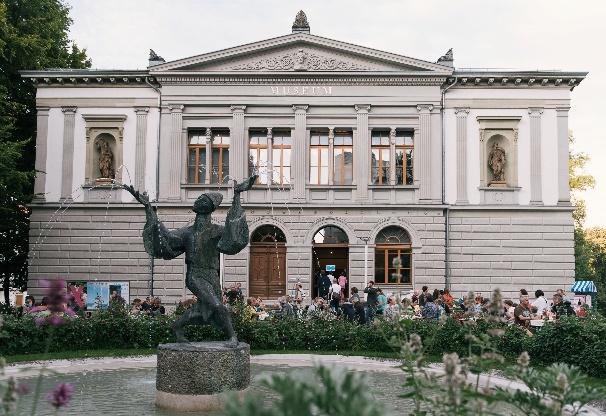 Kunstmuseum St.Gallen, Foto: Sebastian StadlerFür die jüngeren Besuchenden bietet die Kunstvermittlung im benachbarten Kirchhoferhaus vielfältiges Gestalten im Kunstlabor an. In der Beletage im Obergeschoss erwartet die Besuchenden die Ausstellung einer Klasse der Fachmittelschule im Berufsfeld Gestalten «IMMERSION. IN NEW DIMENSIONS», die Bezug auf Werke von Ostschweizer Kunstschaffenden nimmt. Beteiligte Schülerinnen und Schüler sind vor Ort.Eine theatrale Kunstverführung mit Boglárka Horváth und Alexandre Pelichet führt auf erfrischende und humorvolle Weise durch die Ausstellung «Perfect Love» – mit einem überraschenden «Kunst – Schau – Spiel»! Für das leibliche Wohl ist selbstverständlich gesorgt – sowohl vor dem Museum als auch im Café im Untergeschoss.Internationaler Museumstag15. Mai 2022ÖffnungszeitenKunstmuseum 10-17 UhrKirchhoferhaus 10-17 UhrLokremise und Wasserturm11-18 UhrEintritt frei!Internationaler Museumstag 2022Freier Eintritt ins Kunstmuseum, Kirchhoferhaus und die Kunstzone der LokremiseDas Kunstmuseum St.Gallen bietet am Internationalen Museumstag wieder ein vielfältiges Programm an Ausstellungen, Führungen und Veranstaltungen für Jung und Alt im Kunstmuseum, dem Kirchhoferhaus und der Kunstzone der Lokremise. Mitarbeitende geben einen besonderen Blick hinter die Kulissen und hinter die Bilder – zu den Themen Aufstellungsaufbau und Provenienzforschung.Alle Ausstellungen des Kunstmuseums «St. Andreas Slominski», «Manon de Boer – Che bella voce» sowie «Perfect Love – Von Liebe und Leidenschaft» sind an diesem Tag wie üblich von 10 bis 17 Uhr geöffnet. Die Ausstellung «Birgit Werres – Let’s play it, Rolf!» ist von 11 bis 18 Uhr in der Kunstzone der Lokremise zu sehen.Kunstmuseum St.Gallen, Foto: Sebastian StadlerFür die jüngeren Besuchenden bietet die Kunstvermittlung im benachbarten Kirchhoferhaus vielfältiges Gestalten im Kunstlabor an. In der Beletage im Obergeschoss erwartet die Besuchenden die Ausstellung einer Klasse der Fachmittelschule im Berufsfeld Gestalten «IMMERSION. IN NEW DIMENSIONS», die Bezug auf Werke von Ostschweizer Kunstschaffenden nimmt. Beteiligte Schülerinnen und Schüler sind vor Ort.Eine theatrale Kunstverführung mit Boglárka Horváth und Alexandre Pelichet führt auf erfrischende und humorvolle Weise durch die Ausstellung «Perfect Love» – mit einem überraschenden «Kunst – Schau – Spiel»! Für das leibliche Wohl ist selbstverständlich gesorgt – sowohl vor dem Museum als auch im Café im Untergeschoss.PressekontaktGloria Weiss Leitung KommunikationMuseumstrasse 329000 St.GallenT +41 71 242 06 84Sophie LichtensternKommunikationMuseumstrasse 329000 St.GallenT +41 71 242 06 85kommunikation@kunstmuseumsg.chwww.kunstmuseumsg.ch